19. Schleiferlturnier Volleyball Obertraubling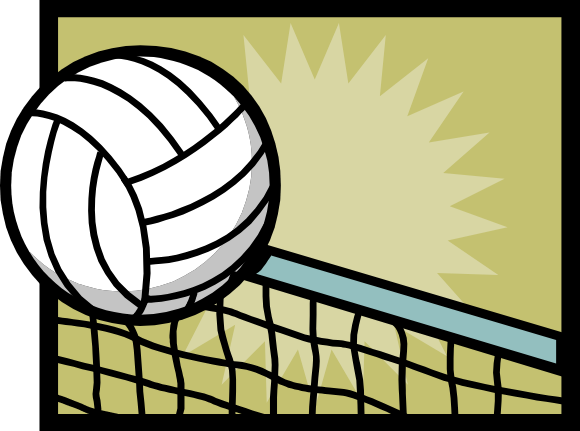 Die Volleyballabteilung des SV Obertraublingveranstaltet am 06. Januar das 19. SV-Open in Form eines Schleiferl-Turnieres und lädt zu diesem Anlass alle Volleyballbegeisterten, Bekannte und Freunde ein. Wann:  am Montag, den 06. Januar 2020 Einspielen:   ab 12.30 UhrSpielbeginn: ab 13.00 UhrWo: in der Mehrfachturnhalle ObertraublingStartgebühr: 5,00 Euro je Person    3,00 Euro für Schüler und Studenten   Mitglieder der Volleyballabteilung zahlen nix!Der Spielmodus sieht vor, dass in 10 Sätzen bis 20 Punkte bei Damen und Herren ein Einzelsieger ausgespielt wird. Vor jedem Satz wird per Los die neue Mannschaftszusammenstellung ermittelt. Aus Gründen des Spielmodus wird das Turnier auf max. 42 Personen begrenzt. Teilnahme somit nach Eingang der Meldungen! Bitte meldet euch bis spätestens 04. Januar verbindlichbei einem der nachstehenden Ansprechpartnern an.→ Hermann Wörle  0160 / 7044603Hermann.Woerle@tuev-sued.de→ Alex Wittmann 0176 / 56741046